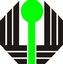 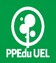 Universidade Estadual de LondrinaCentro de Educação, Comunicação e Artes Departamento de EducaçãoPrograma de Pós-Graduação em EducaçãoOrientações para entrega da versão final de tese e dissertação1 – Acessar a aba Formulários na página do PPEdu.2 – Acessar o documento “Orientações para entrega da versão final de tese e dissertação”.3 – Acessar o documento “Template para teses e dissertações”.4 – Adequar o texto para o modelo exigido pela Biblioteca Central.5 – Acessar o documento “Modelo de Capa – CD”.6 – Acessar o documento “Manual para preenchimento do Termo de Autorização para Publicação na Biblioteca Digital –UEL”.7 – Acessar e preencher o documento “Termo de Autorização para Publicação na Biblioteca Digital – UEL”.8 – Acessar e preencher o documento “Termo de Entrega da Dissertação ou Tese a Biblioteca Cental”.9 – Gravar a dissertação ou tese no CD, em um arquivo único.10 – Coletar a assinatura da/o orientadora/r.11 – Entregar na Secretaria de Pós Graduação do CECA (SPG-CECA): duas cópias do CD; formulário de autorização para publicação na Biblioteca Digital assinado pelo orientador/aformulário da entrega da dissertação ou tese assinado pelo orientador/acomprovante da submissão de um artigo para publicação em períodico A. PRAZO DE ENTREGA: 60 DIAS APÓS A DATA DA BANCA DE DEFESA.